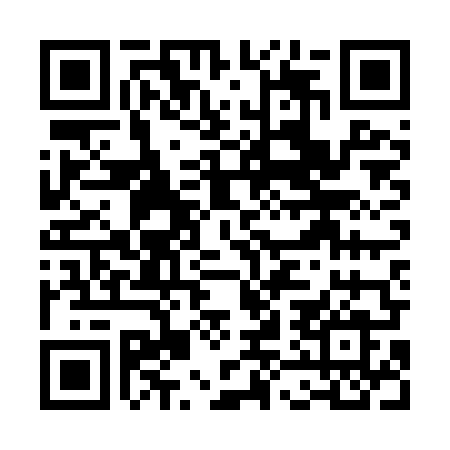 Ramadan times for Wdzydze Tucholskie, PolandMon 11 Mar 2024 - Wed 10 Apr 2024High Latitude Method: Angle Based RulePrayer Calculation Method: Muslim World LeagueAsar Calculation Method: HanafiPrayer times provided by https://www.salahtimes.comDateDayFajrSuhurSunriseDhuhrAsrIftarMaghribIsha11Mon4:134:136:1211:583:475:455:457:3712Tue4:114:116:1011:583:485:475:477:3913Wed4:084:086:0711:583:505:495:497:4114Thu4:064:066:0511:573:525:515:517:4315Fri4:034:036:0211:573:535:535:537:4516Sat4:004:006:0011:573:555:555:557:4717Sun3:573:575:5711:573:565:575:577:5018Mon3:543:545:5511:563:585:595:597:5219Tue3:523:525:5211:563:596:016:017:5420Wed3:493:495:5011:564:016:026:027:5621Thu3:463:465:4711:554:026:046:047:5822Fri3:433:435:4511:554:046:066:068:0123Sat3:403:405:4211:554:056:086:088:0324Sun3:373:375:4011:544:076:106:108:0525Mon3:343:345:3811:544:086:126:128:0826Tue3:313:315:3511:544:106:146:148:1027Wed3:283:285:3311:544:116:166:168:1228Thu3:253:255:3011:534:126:176:178:1529Fri3:223:225:2811:534:146:196:198:1730Sat3:193:195:2511:534:156:216:218:1931Sun4:164:166:2312:525:177:237:239:221Mon4:134:136:2012:525:187:257:259:242Tue4:104:106:1812:525:197:277:279:273Wed4:064:066:1512:515:217:297:299:294Thu4:034:036:1312:515:227:307:309:325Fri4:004:006:1012:515:237:327:329:356Sat3:573:576:0812:515:257:347:349:377Sun3:533:536:0612:505:267:367:369:408Mon3:503:506:0312:505:277:387:389:439Tue3:473:476:0112:505:297:407:409:4510Wed3:433:435:5812:495:307:427:429:48